Computerized Patient Record System (CPRS) 
Version 32b Build (OR*3.0*405)Setup and Configuration Guide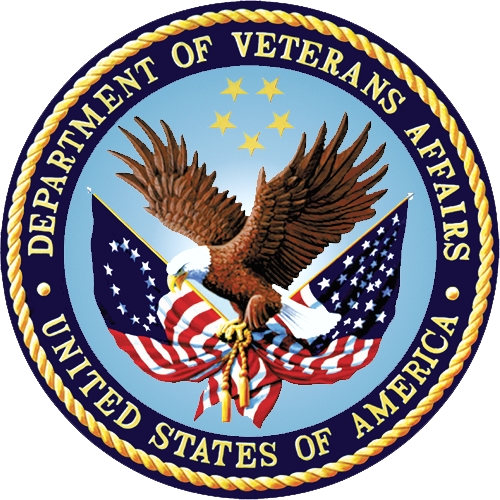 October 2022Department of Veterans AffairsOffice of Information & Technology (OI&T)Enterprise Program Management Office (EPMO)Table of Contents1	CPRS v32b (OR*3.0*405)	11.1	Overview	11.2	Recommended Audience	11.3	About this Guide	11.4	Document Conventions	11.5	Related Documents	12	Pre-requisites	22.1	Pre-requisite Patches	23	Reporting Issues	24	Pre- and Post-Installation Checklist	25	Pre-Installation Steps	25.1	Ensure that All Immunization Lot Numbers Have Been Entered into the System	35.2	Determine Current Coversheet Settings	35.3	Determine Note Titles for the CoverSheet Immunization functionality	45.4	Back Up National Reminder Immunization Dialogs Immunization Entries	55.5	Run the Reminder Dialog CPRS 32 Pre-Conversion Report	55.6	Review local Reminder Definition for Immunization and Skin Test	85.7	Ensure That Appropriate Recipients Belong to the OR CACS Mailgroup	86	Post-Installation Steps	96.1	Install Reminder Content	106.2	Map local note titles to the CPRS CoverSheet Immunization Form	106.3	Assign Local Clinical Reminder Definition to the Immunization/Skin Test form (optional)	116.4	Update the CPRS Coversheet Settings to Show the Immunization Section	126.5	Update Any Local Reminder Dialogs	146.6	Update Quick Orders for Indication Prompt and Titration	146.7	Review the CLINIC PICKUP QUICK ORDER CONVERSION MailMan Message	186.8	Review the ORDER REASON file (#100.03) and the OR DC REASON LIST parameter	186.9	Review the OR RTN PROCESSED ALERTS parameter	196.10	Review the PSO PARK ON parameter	197	Verify Successful Installation	19CPRS v32b (OR*3.0*405)OverviewThe Computerized Patient Record System (CPRS) is a Veterans Health Information Systems and Technology Architecture (VistA) suite of application packages. CPRS enables you to enter, review, and continuously update information connected with a patient. With CPRS, you can order lab tests, medications, diets, radiology tests and procedures, record a patient’s allergies or adverse reactions to medications, request and track consults, enter progress notes, diagnoses, and treatments for each encounter, and enter discharge summaries. In addition, CPRS supports clinical decision-making and enables you to review and analyze patient data.This document describes how to perform setup and configuration steps before and after the CPRS v32b installation, which includes several patches in a combined build, and a graphical user interface (GUI) executable. Recommended AudienceThis guide provides information specifically for those personnel who need to perform set up and configuration steps before and after the CPRS v32b installation. These groups include Information Technology Operations and Support (ITOPS) staff, Clinical Application Coordinator (CAC) personnel, the site’s Women’s Health group, and others who will be needed so that the CPRS v32b will work correctly at sites. About this GuideThis set up/configuration guide provides instructions for:Pre-installation steps, which must be performed before the CPRS v32b installation can proceed.Post-installation tasks that require knowledge of the underlying VistA system.Document ConventionsExamples of VistA “Roll and Scroll” interface actions will be shown in a box such as this:Select OPTION NAME: XPAR EDIT PARAMETER       Edit Parameter ValuesEdit Parameter ValuesEmphasis of important points may be displayed in this manner:NOTE:	  This is an important point and must not be omitted.Related DocumentsThe following documents, in addition to this document, will be available on the VA Software Document Library (VDL) when the patch is released:CPRS on the VDLCPRS User Guide: GUI VersionCPRS Technical ManualCPRS Technical Manual: GUI VersionCPRS Release Notes: v32bCPRS v32b Follow-Up Build Deployment, Installation, Back Out and Rollback Guide
Pre-requisitesN/APre-requisite PatchesN/AReporting IssuesTo report issues with CPRS v32b, please enter a ticket with the National Help Desk.
Pre- and Post-Installation ChecklistThe following activities should be completed in order. Use this checklist and the following sections for both your test/mirror system as well as your production system.Table 1 Installation Checklist Pre-Installation StepsThere are six steps in the pre-installation:Ensure that All Immunization Lot Numbers Have Been Entered into the SystemIn CPRS v32b, a user must select a lot number from a pre-populated list when documenting a VA-administered immunization. A pharmacy administrator must populate the immunization lots BEFORE CPRS v32b is installed. For more information on how to pre-populate vaccine lots, refer to Sections 6.2 (‘LOT Immunization Lot Add/Edit/Display’) and 6.3 (‘Key Concepts’) in the Patient Care Encounter (PCE) User Manual on the  VA Software Document Library (VDL). WARNING:	If the vaccine lots are not pre-populated, a user will not be able to document VA-administered immunizations in CPRS.Determine Current Coversheet SettingsThe CAC needs to see the List of Values for the ORWCV1 COVERSHEET LIST parameter. CACs who do not have access to the General Parameters Menu can submit a YourIT ticket for ITOPS to provide the information. On the General Parameter Tools screen, at the “Select General Parameter Tools Option” prompt, enter “LV” for List Values for a Selected Parameter.

Example – Select List Values for a Selected ParameterSelect OPTION NAME: XPAR MENU TOOLS       General Parameter Tools   LV     List Values for a Selected Parameter   LE     List Values for a Selected Entity   LP     List Values for a Selected Package   LT     List Values for a Selected Template   EP     Edit Parameter Values   ET     Edit Parameter Values with Template   EK     Edit Parameter Definition KeywordSelect General Parameter Tools <TEST ACCOUNT> Option: LV  List Values for a Selected ParameterAt the “Select Parameter Definition Name” prompt, enter “ORWCV1 COVERSHEET LIST” for List of Coversheet Reports.Example – List of Coversheet ReportsSelect PARAMETER DEFINITION NAME:    ORWCV1 COVERSHEET LIST   List of coversheet reportsValues for ORWCV1 COVERSHEET LISTParameter                      Instance             Value----------------------------------------------------------------------------USR: CPRS,PROVIDER             1                    ORCV ACTIVE PROBLEMSUSR: CPRS,PROVIDER             2                    ORCV ALLERGIESUSR: CPRS,PROVIDER             2.1                  ORCV WOMEN'S HEALTHUSR: CPRS,PROVIDER             3                    ORCV POSTINGSUSR: CPRS,PROVIDER             4                    ORCV ACTIVE MEDICATIONSUSR: CPRS,PROVIDER             5                    ORCV CLINICAL REMINDERSUSR: CPRS,PROVIDER             6                    ORCV RECENT LAB RESULTSUSR: CPRS,PROVIDER             7                    ORCV VITALSUSR: CPRS,PROVIDER             8                    ORCV APPOINTMENTSUSR: CPRS,PROVIDER             9                    ORCV IMMUNIZATIONSPKG: ORDER ENTRY/RESULTS REPOR 1                    ORCV ACTIVE PROBLEMSPKG: ORDER ENTRY/RESULTS REPOR 2                    ORCV ALLERGIESPKG: ORDER ENTRY/RESULTS REPOR 3                    ORCV POSTINGSPKG: ORDER ENTRY/RESULTS REPOR 4                    ORCV ACTIVE MEDICATIONSPKG: ORDER ENTRY/RESULTS REPOR 5                    ORCV CLINICAL REMINDERSPKG: ORDER ENTRY/RESULTS REPOR 6                    ORCV WOMEN'S HEALTHPKG: ORDER ENTRY/RESULTS REPOR 7                    ORCV RECENT LAB RESULTSPKG: ORDER ENTRY/RESULTS REPOR 8                    ORCV VITALSPKG: ORDER ENTRY/RESULTS REPOR 8.1                  ORCV IMMUNIZATIONS
PKG: ORDER ENTRY/RESULTS REPOR 9			  If the site’s CACs can’t access the ORWCV1 COVERSHEET LIST, then IT will send it to them.NOTE:  For the CAC, if any items do not start with the “PKG:” value, the site will need to add the ORCV IMMUNIZATION section to the CPRS coversheet at the System level.  

Updating the local CPRS coversheet settings can be done either before or after the patch is installed at the site.  Instructions for updating the coversheet settings are in Section 6.3 (Map local note titles to the CPRS CoverSheet Immunization Form). Determine Note Titles for the CoverSheet Immunization functionalityFor the CPRS CoverSheet Immunization functionality to work, a local Note Title must be defined. CPRS v32b allows an authorized user to define a Note Title at the System and/or Division levels.The site CAC should create a new Note Title or determine if an existing note title can be used.Back Up National Reminder Immunization Dialogs Immunization EntriesTo install the updated national reminder content for immunizations, follow the pre-install instructions located in the guide below:

REDACTEDRun the Reminder Dialog CPRS 32 Pre-Conversion ReportCPRS v32b runs a conversion routine that updates local and National Dialogs elements/groups for Immunization and Skin Test Finding. Sites should run the CPRS 32 pre-conversion report to find a list of dialog items that will need to be reviewed after the patch is installed. The report can be found by running this option: Reminder Dialog CPRS 32 pre conversion report on the DIALOG REPORT menu.WARNING:	After the national release of CPRS GUI v32b, it was reported that some sites have encountered an error when running the pre-conversion report. The error prevents the report from running to completion.

If you encounter this error, please send an email to REDACTED.  A member of the team will work with your facility to correct the underlying data issue(s) causing the error. This error must be corrected before installing CPRS v32b.
On the Reminders Managers Menu screen, at the “Select Action” prompt, enter “DM” for Reminder Dialog Management.

Example – Reminder Managers Menu screenSelect OPTION NAME: PXRM MANAGERS MENU       Reminder Managers Menu   CF     Reminder Computed Finding Management ...   RM     Reminder Definition Management ...   SM     Reminder Sponsor Management ...   TXM    Reminder Taxonomy Management   TRM    Reminder Term Management ...   LM     Reminder Location List Management ...   RX     Reminder Exchange   RT     Reminder Test   OS     Other Supporting Menus ...   INFO   Reminder Information Only Menu ...   DM     Reminder Dialog Management ...   CP     CPRS Reminder Configuration ...   RP     Reminder Reports ...   MST    Reminders MST Synchronization Management ...   PL     Reminder Patient List Menu ...   PAR    Reminder Parameters ...   VS     NLM Value Set Menu   ROC    Reminder Order Check Menu ...   CQM    NLM Clinical Quality Measures Menu   XM     Reminder Extract Menu ...<CPM> Select Reminder Managers Menu <TEST ACCOUNT> Option: DM  Reminder Dialog 
ManagementAt the “Select Reminder Dialog Management Option” prompt, enter “DR” for Dialog Report.

Example – Reminder Dialog Management Option menu     DP     Dialog Parameters ...   DI     Reminder Dialogs   DR     Dialog Reports ...<CPM> Select Reminder Dialog Management <TEST ACCOUNT> Option: DR  Dialog ReportsAt the “Select Dialog Reports Option” prompt, enter “32” for 32 pre conversion report.NOTE: 	Each local dialog element/group in the RESOLUTION TYPE, DIALOG/PROGRESS NOTE TEXT report and the ALTERNATE PROGRESS NOTE TEXT fields needs to be reviewed for possible changes. Local dialogs that contains these elements and groups for other modifications that may be needed must also be reviewed. Removed elements for VIS sheet, contraindications and locations will no longer be necessary in your local reminder dialogs.
Example – 32 pre conversion report   OR     Reminder Dialog Elements Orphan Report
   ER     Empty Reminder Dialog Report   CH     Check Reminder Dialog for invalid items   ALL    Check all active reminder dialog for invalid items   SEA    Reminder Dialog Search Report   32     Reminder Dialog CPRS 32 pre conversion report<CPM> Select Dialog Reports <TEST ACCOUNT> Option: 32  Reminder Dialog CPRS 32 pre conversion reportThe following dialog items will automatically be converted with the installof CPRS 32 to only contain Immunization or Skin Test findings.Each section describes what will happen to the dialog definitions whenCPRS 32 is installedAfter CPRS 32, dialog definitions cannot contain both an immunization ANDa skin test finding. The following dialog definitions will bedisabled upon patch install. Please review and update this sectionbefore installing CPRS 32. To avoid that action, please review andupdate items listed in this section before installing CPRS 32.-------------------------------------------------------------------dialog element: IMM AND SKFor dialog definitions that contain immunization/skin test findings andanother type of finding (i.e, Health Factor, Taxonomy, exams, etc...),the NON immunization/skin test findings will be removed from the followingdialog definitions.-------------------------------------------------------------------dialog group: VA-GP IM PNEUMOC PPSV23 PNEUMOVAXdialog group: IM PNEUMOC NRdialog element: IM AND HFdialog element: HF AND STdialog group: IM PNEUMOCdialog element: IMMUNIZATION FLU DEMOdialog element: VA-IM FLU H1N1 OUTSIDE (1 DOSE)dialog element: VA-IM FLU H1N1 DONE (1 DOSE)dialog element: VA-IM FLU HIGH DOSE DONEdialog element: VA-IM FLU HIGH DOSE OUTSIDEdialog group: VA-GP IM PNEUMOC PCV13 PREVNARdialog group: GP IM TDAP ADMINISTEREDdialog group: GP IM TD PRESERV FREE ADMINISTEREDdialog group: GP IM TD ADSORBED GENERIC ADMINISTEREDdialog group: GP HERPES ZOSTER ADMIN TODAYAny prompts assigned to the dialog definitions that containimmunization/skin test finding will be removed when CPRS 32 is installed.-------------------------------------------------------------------dialog element: IM HEP B DONE ELSEWHERE 2ND DOSE NURSE DIALOGdialog element: IM HEP B DONE ELSEWHERE NURSE DIALOGdialog element: IM HEP B DONE INJ DIALOGdialog element: IM HEP B DONE 2ND DOSE INJ DIALOGdialog element: IM HEP B DONE 3RD DOSE INJ DIALOGdialog element: IM HEP B DONE ELSEWHERE 3RD DOSE NURSE DIALOGdialog element: IM TETANUS DONE PREVIOUSLY NURSE DIALOGdialog element: IM PNEUMOVAX DONE ELSEWHERE NURSE DIALOGdialog element: IM FLU DONE ELSEWHERE NURSE DIALOGdialog element: IMMUNIZATIONdialog element: SKIN TESTdialog element: PPDdialog element: VA-IM OUTSIDE PNEUMO PCV13dialog element: VA-IM OUTSIDE PNEUMO PCV13 (1)dialog element: VA-IM OUTSIDE TDAPdialog element: VA-IM OUTSIDE TDdialog element: VA-IM OUTSIDE PNEUMO PPSV23dialog element: VA-HERPES ZOSTER HISTORICAL DETAILSdialog element: IM PNEUMO-VAC DONEdialog element: IM PNEUMO-VAC CONTRAdialog element: IM PNEUMO-VAC DONE ELSEWHEREdialog element: ST PPD DONEdialog element: ST PPD DONE ELSEWHEREdialog element: IM PNEUMO-VAC DONE ELSEWHERE (1)dialog element: EX DIABETIC EYE EXAM DONE ELSEWHEREdialog element: ST PPDdialog element: IM HEP A DONE ELSEWHERE 2ND DOSE NURSE DIALOGdialog element: IM HEP A DONE ELSEWHERE NURSE DIALOGdialog element: IM HEP A 2ND DOSE DONE INJ Ddialog element: IM HEP A DONE INJ DIALOGdialog element: IM PNEUMOVAX BOOSTER NURSE DIALOGReview local Reminder Definition for Immunization and Skin TestThe new Immunization/Skin Test functionality provides a quick way for a user to see what immunization/skin test reminders are due for a patient. The patch will map the appropriate National Clinical Reminder Definitions to the Immunization/Skin Test form. NOTE: 	Sites will need to add any local Clinical Reminder Definition they want to see in the Immunization/Skin Test form after the patch has been installed. NOTE: 	Sites should review their local Clinical Reminder Definition to determine which local Clinical Reminder Definition to assign to the form after the patch has been installed.Ensure That Appropriate Recipients Belong to the OR CACS MailgroupIf needed, add recipients to the OR CACS Mailgroup so that they can receive the CLINIC PICKUP QUICK ORDER CONVERSION message after the installation and the related task job has completed. (See post-install instruction 6.7 - Review the CLINIC PICKUP QUICK ORDER CONVERSION MailMan Message for more details.)    
Post-Installation Steps 
Post-Installation steps are:
Install Reminder ContentTo install the updated national reminder content for immunizations, follow the install instructions located in the guide below:

REDACTEDMap local note titles to the CPRS CoverSheet Immunization FormUnder the CPRS Configuration (Clin Coord) menu, there is a new option:  Immunization/Skin Test Data Entry parameters. This option allows you to assign information for the Immunization/Skin Test Form.At the “CPRS Manager Menu Option” prompt, enter “PE” for CPRS Configuration (Clin Coord).
Example – CPRS Manager Menu screen
Select OPTION NAME: ORMGR       CPRS Manager Menu   CL     Clinician Menu ...   NM     Nurse Menu ...   WC     Ward Clerk Menu ...   PE     CPRS Configuration (Clin Coord) ...   IR     CPRS Configuration (IRM) ...Select CPRS Manager Menu <TEST ACCOUNT> Option: PE  CPRS Configuration (Clin Coord)On the CPRS Configuration (Clin Coord) screen, at the “Select CPRS Configuration (Clin Coord) Option” prompt, enter “IS” for Immunization/Skin Test Data Entry parameters.
Example – CPRS Configuration (Clin Coord) Menu screen
   AL     Allocate OE/RR Security Keys   DC     Edit DC Reasons   GP     GUI Parameters ...   GA     GUI Access - Tabs, RPL   MI     Miscellaneous Parameters   NO     Notification Mgmt Menu ...   OC     Order Checking Mgmt Menu ...   MM     Order Menu Management ...   LI     Patient List Mgmt Menu ...   FP     Print Formats   PR     Print/Report Parameters ...   RE     Release/Cancel Delayed Orders   US     Unsigned orders search   EX     Set Unsigned Orders View on Exit   NA     Search orders by Nature or Status   CS     Controlled Substance Order Anomalies   IS     Immunization/Skin Test Data Entry parameters ...   CI     Consults Clinically Indicated Date Default   DL     Default Locations Administration   DO     Event Delayed Orders Menu ...   KK     Check for Multiple Keys   LO     Lapsed Orders search   PM     Performance Monitor ReportSelect CPRS Configuration (Clin Coord) <TEST ACCOUNT> Option: IS  Immunization/Skin Test Data Entry parametersAt the “Select Immunization/Skin Test Data Entry parameters Option” prompt, enter “NT” for Immunization Note Title.At the “Enter selection” for Immunization CoverSheet Document Title prompt, enter the appropriate selection.  In the example below, the user entered “6” (System).

Example – Immunization/Skin Test Data Entry parameters Option screen
   NT     Immunization Note Title   IM     Immunization Reminder Definitions   ST     Skin Test Reminder Definitions   SEQ    Edit Sequence for Immunization FormsSelect Immunization/Skin Test Data Entry parameters <TEST ACCOUNT> Option: NT  Immunization Note TitleImmunization CoverSheet Document Title may be set for the following:     5   Division      DIV    [choose from INSTITUTION]     6   System        SYS    [REDACTED]Enter selection: 6  System   REDACTED Setting Immunization CoverSheet Document Title  for System: REDACTED Document Title: IMMUNIZATION NOTE       TITLE   This is the note title from the preinstall step      Std Title: IMMUNIZATION PROGRESS NOTEAssign Local Clinical Reminder Definition to the Immunization/Skin Test form (optional)The Immunization/Skin Test Data Entry menu option allows a site to add a local Clinical Reminder Definition to the Immunization/Skin Test form.
Verify that you have executed all the steps in Section 6.2 (Map local note titles to the CPRS CoverSheet Immunization Form). 
At the “Select Immunization/Skin Test Data Entry parameters Option”, enter “IM” for Immunization Reminder Definitions.
At the “Enter Selection” prompt, enter the appropriate selection.  In the example below, the user entered “6” for System.

Example – Immunization Reminder Definitions screen Setting Immunization CoverSheet Document Title  for System: REDACTED Document Title: IMMUNIZATION NOTE       TITLE        Std Title: IMMUNIZATION PROGRESS NOTE   NT     Immunization Note Title   IM     Immunization Reminder Definitions   ST     Skin Test Reminder Definitions   SEQ    Edit Sequence for Immunization FormsSelect Immunization/Skin Test Data Entry parameters <TEST ACCOUNT> Option: im  Immunization Reminder DefinitionsImmunization Reminders may be set for the following:     1   User          USR    [choose from NEW PERSON]     4   Location      LOC    [choose from HOSPITAL LOCATION]     5   Division      DIV    [choose from INSTITUTION]     6   System        SYS    [REDACTED]     7   Package       PKG    [ORDER ENTRY/RESULTS REPORTING]Enter selection: 6  System   REDACTED---- Setting Immunization Reminders  for System: REDACTED ----Update the CPRS Coversheet Settings to Show the Immunization SectionSites can add the Immunization form to the CPRS Coversheet by adding the ORCV IMMUNIZATION section to the local coversheet from the pre-install steps.
On the CPRS Configuration (Clin Coord) menu, at the “CPRS Configuration (Clin Coord) Option” prompt, enter “gp” for GUI Parameters.

Example – Immunization Reminder Definitions screen
CPRS Configuration (Clin Coord) menu   AL     Allocate OE/RR Security Keys   DC     Edit DC Reasons   GP     GUI Parameters ...   GA     GUI Access - Tabs, RPL   MI     Miscellaneous Parameters   NO     Notification Mgmt Menu ...   OC     Order Checking Mgmt Menu ...   MM     Order Menu Management ...   LI     Patient List Mgmt Menu ...   FP     Print Formats   PR     Print/Report Parameters ...   RE     Release/Cancel Delayed Orders   US     Unsigned orders search   EX     Set Unsigned Orders View on Exit   NA     Search orders by Nature or Status   CS     Controlled Substance Order Anomalies   IS     Immunization/Skin Test Data Entry parameters ...   CI     Consults Clinically Indicated Date Default   DL     Default Locations Administration   DO     Event Delayed Orders Menu ...   KK     Check for Multiple Keys   LO     Lapsed Orders search   PM     Performance Monitor ReportSelect CPRS Configuration (Clin Coord) <TEST ACCOUNT> Option: gp  GUI ParametersAt the “Select GUI Parameters Option” prompt, enter “CS” for GUI Cover Sheet Display Parameters

Example – GUI Parameters screen
   CS     GUI Cover Sheet Display Parameters ...   HS     GUI Health Summary Types   TM     GUI Tool Menu Items   MP     GUI Parameters - Miscellaneous   UC     GUI Clear Size & Position Settings for User   RE     GUI Report Parameters ...   NV     GUI Non-VA Med Statements/Reasons   EX     GUI Expired Orders Search Hours   RM     GUI Remove Button Enabled   NON    GUI Remove Button Enabled for Non-OR Alerts   OTH    GUI Add/Edit Local Message for OTH Button   CLOZ   GUI Edit Inpatient Clozapine Message   COAG   GUI Anticoagulation Parameters ...   DEA    GUI ePCS Management Menu ...   DST    GUI Consults DST/CTB Configuration ...   EIE    GUI Mark Allergy Entered in Error   OF     GUI Order Flagging/Unflagging Setup ...Select GUI Parameters <TEST ACCOUNT> Option: cs  GUI Cover Sheet Display ParametersAt the “Select GUI Cover Sheet Display Parameters Option” prompt, enter the appropriate selection.  In the example below, the user entered “sy” for GUI Cover Sheet System Display Parameters.
The Cover Sheet Parameters will display.  List of coversheet reports is the only section that should be modified.
At the “Select Sequence” prompt, enter the appropriate sequence number.  In the example below, the user entered “9”.
 
Example – GUI Cover Sheet Display Parameters screen   SY     GUI Cover Sheet System Display Parameters   DI     GUI Cover Sheet Division Display Parameters   SE     GUI Cover Sheet Service Display Parameters   LO     GUI Cover Sheet Location Display Parameters   US     GUI Cover Sheet User Display ParametersSelect GUI Cover Sheet Display Parameters <TEST ACCOUNT> Option: sy  GUI Cover Sheet System Display ParametersGUI Cover Sheet - System for System: REDACTED------------------------------------------------------------------------------Inpatient Lab Number of Days to Display           60Outpatient Lab Number of Days to Display          120Enc Appt Range Start Offset                       Enc Appt Range Stop Offset                        Future Days Limit For PCE Selection               Cover Sheet Visit Range Start                     Cover Sheet Visit Range Stop                      Clinical Reminders for Search List of coversheet reportsCover Sheet Retrieval Mode    ORCV ACTIVE PROBLEMS NO                              ORCV ALLERGIES      NO                              ORCV POSTINGS       NO                              ORCV ACTIVE MEDICATIONS NO                              ORCV RECENT LAB RESULTS NO                              ORCV VITALS         NO                              ORCV APPOINTMENTS   NO------------------------------------------------------------------------------Inpatient Lab Number of Days to Display: 60// Outpatient Lab Number of Days to Display: 120// Enc Appt Range Start Offset: Enc Appt Range Stop Offset: Future Days Limit For PCE Selection: CS Visit Search Start: CS Visit Search Stop: For Clinical Reminders for Search -Select Display Sequence: For List of coversheet reports -Select Sequence: 9  Enter Sequence NumberSequence: 9//    9Coversheet Report: ORCV IMMUNIZATIONS     Select ORCV IMMUNIZATIONUpdate Any Local Reminder DialogsAt this stage in the post-install process, sites should update any local Reminder Dialogs that need to be updated.Update Quick Orders for Indication Prompt and TitrationTwo new Quick Orders conversion options have been added to Order Menu Management:Update Meds Quick Orders for indication prompt Update Outpatient Complex Meds QO for titrationBoth options provide a fast way to find Quick Orders that need to be reviewed and updated for the changes in CPRS v32b. An example of updating Quick Orders for indication prompt and titration is listed below.On the Order Menu Management screen, at the “Select Order Menu Management Option” prompt, enter “RPTS” for Quick Order report/conversion utilities.

Example – Order Menu Management screenSelect OPTION NAME: ORDER MENU MANAGEMENT  ORCM MGMT     Order Menu Management   OI     Manage orderable items …
   PM     Enter/edit prompts
   GO     Enter/edit generic orders
   QO     Enter/edit quick orders
   QU     Edit personal quick orders by user
   ST     Enter/edit order sets
   AC     Enter/edit actions
   MN     Enter/edit order menus
   AO     Assign Primary Order Menu
   CP     Convert protocols
   SR     Search/replace components
   LM     List Primary Order Menus
   DS     Disable/Enable order dialogs
   AP     Update AP Order Dialogs
   RPTS   Quick Order report/conversion utilities ...Select Order Menu Management <TEST ACCOUNT> Option: RPTS  Quick Order report/conversion utilitiesAt the “Select Quick Order Report/Conversion Utilities” prompt, enter “IN” for Update Meds Quick Orders for indication prompt.

Example – Quick Order Report/Conversion Utilities screen   CS     Review Quick Orders for Inactive ICD9 Codes
   MR     Medication Quick Order Report
   IN     Update Meds Quick Orders for indication prompt
   TI     Update Outpatient Complex Meds QO for titration
   CA     Quick Order Mixed-Case Report
   CO     Create Clinic Order QOs from Inpatient QOs
   CV     Convert IV Inpatient QO to Infusion QO
   DF     Quick Order Free-Text Report
   FR     IV Additive Frequency Utility
   SP     SUPPLY COVERSION UTILITY MENU ...Select Quick Order report/conversion utilities <TEST ACCOUNT> Option: IN Update Meds Quick Orders for Indication promptAt the “Select which quick orders to convert” prompt, enter a value from the list.  In the example below, the user entered “1 All medication and supplies Quick Orders”. 

Example – “Select which quick orders to convert” optionThis option provides a quick way to update Quick Orders for the new indication prompt. This option will prompt filtering questions to help decrease the number of Quick Orders to  review in a session. For each Quick Orders that is found the user will automatically enter the Quick Order Editor.     Select one of the following:          1         All medication and supplies Quick Orders
          2         Clinic Medications
          3         Clinic Infusions
          4         Infusion
          5         Non-VA Meds (Documentation)
          6         Out. Meds
          7         Supplies
          8         Inpt. MedsSelect which quick orders to convert: 1  All medication and supplies Quick OrdersAt the “Select prompt conditions” prompt, enter a value from the list.  In the example below, the user entered “B Both populated comment and no Indication field defined”.  

Example – “Select prompt conditions” prompt
     Select one of the following:          B         Both populated comment and no Indication field defined
          C         Populated Comment Only
          I         No Indication field definedSelect prompt conditions:  B Both populated comment and no Indication field definedAt the “Which QO to convert?” prompt, enter a value from the list and at the “Skip disable quick orders?” prompt, enter Yes.  In the example below, the user entered “M QO Assigned to Order Menus, Order Sets, or Reminder Dialogs”.

Example – “Select prompt conditions” prompt     Select one of the following:          A         ALL (excluding personal quick order)
          M         QO ASSIGNED TO ORDER MENUS, ORDER SETS, OR REMINDER DIALOGS
          N         QO NOT ASSIGNED TO ANY OF THESE ITEMS
          P         PERSONAL QUICK ORDER REPORT
          S         SPECIFIC QUICK ORDER
          R         REPORT OUTPUT ONLY
          Q         QUIT THE UPDATE UTILITYWhich QO to convert?: M  QO ASSIGNED TO ORDER MENUS, ORDER SETS, OR REMINDER DIALOGS

Skip Disable Quick Orders? Yes//Update a quick order.  In the example below, the user entered “E Edit This Quick Order” at the “Select the Action” prompt and edited the Comments.

Example – Updating a Quick OrderCollecting Quick Order List, this may take some timeFinding Quick Orders \Searching Reminder Dialogs /Processing Quick Order ListBefore value:-------------------------------------------------------------------------------                        Name: PSJQ182 CIMETIDINE
                        Type: Quick Order
                Display Text: CIMETIDINE 400MG QHS
               Display Group: UNIT DOSE MEDICATIONS
                     Package: INPATIENT MEDICATIONS
                  Medication: CIMETIDINE TAB  400MG
                Instructions: 400MG ORAL QHS
                    Priority: ROUTINE
                    Comments:   ...------------------------------------------------------------------------------     Select one of the following:          E         EDIT THIS QUICK ORDER
          K         SKIP THIS QUICK ORDER
          Q         QUIT THE CONVERSION UTILITYSelect the action: E// EDIT THIS QUICK ORDERNAME: PSJQ182 CIMETIDINE// 
DISPLAY TEXT: CIMETIDINE 400MG QHS  Replace 
VERIFY ORDER: YES// 
DESCRIPTION:
Take medicine at bedtime.
  Edit? NO// 
ENTRY ACTION: Medication: CIMETIDINE TAB // 
Complex dose? NO// 
Dose: 400MG// 
Route: ORAL// 
Schedule: QHS// 
Give additional dose NOW? NO// 
Priority: ROUTINE// 
Indication: 
Comments: 
  Edit? No// Y  (Yes)Place and auto-accept a quick order and then, process the next quick order. In the example below, the user edited the comments and entered “Place” at the “(P)lace, (E)dit, or (C)ancel this quick order?” prompt.  At the “Auto-accept this quick order? YES” prompt, the user clicked the Enter key and at the “Process next Quick Order?” prompt, the user entered “Yes”.    
Example – Placing and auto-accepting a quick order==[ WRAP ]==[INSERT ]===============< Comments >=====[Press <PF1>H for help]==== TAKE MEDICINE WITH FOOD.<=======T=======T=======T=======T=======T=======T=======T=======T=======T>======-------------------------------------------------------------------------------                  Medication: CIMETIDINE TAB  400MG                Instructions: 400MG ORAL QHS                    Priority: ROUTINE                    Comments:  TAKE MEDICINE WITH FOOD.-------------------------------------------------------------------------------(P)lace, (E)dit, or (C)ancel this quick order? PLACE// PLACEAuto-accept this order? YES// After value:-------------------------------------------------------------------------------                        Name: PSJQ182 CIMETIDINE                        Type: Quick Order                Display Text: CIMETIDINE 400MG QHS               Display Group: UNIT DOSE MEDICATIONS                     Package: INPATIENT MEDICATIONS                  Medication: CIMETIDINE TAB  400MG                Instructions: 400MG ORAL QHS                    Priority: ROUTINE                    Comments:  TAKE MEDICINE WITH FOOD.-------------------------------------------------------------------------------Process next Quick Order? Yes//   YESEdit the next quick order, skip the next quick order or quit the conversion utility.  In the example below, the user entered “Q Quit the Conversion Utility” at the “Select one of the following” prompt.  

Example – Quitting the Conversion UtilityBefore value:-------------------------------------------------------------------------------                        Name: PSJQ264 MAALOX
                        Type: Quick Order
                Display Text: MAALOX XS+ Q4H PRN
               Display Group: UNIT DOSE MEDICATIONS
                     Package: INPATIENT MEDICATIONS
                  Medication: MAALOX EXTRA STRENGTH SUSP,ORAL
               Dispense Drug: ALOH/MGOH/SIMTH EXTRA STRENGTH 30ML U/D
                Instructions: 15ML OF ALOH/MGOH/SIMTH EXTRA STRENGTH 30ML U/D OR AL Q4H PRN
                    Priority: ROUTINE
                    Comments: FOR GI UPSET
-------------------------------------------------------------------------------     Select one of the following:
          E         EDIT THIS QUICK ORDER
          K         SKIP THIS QUICK ORDER
          Q         QUIT THE CONVERSION UTILITY
Select the action: E// QUpdate outpatient complex meds quick orders for titration by repeating steps #1 through #7. Review the CLINIC PICKUP QUICK ORDER CONVERSION MailMan Message Review the CLINIC PICKUP QUICK ORDER CONVERSION MailMan message to determine if any quick orders need a new default Pickup value. If needed, update the Pickup value to a new routing (MAIL, WINDOW or PARK) by using the Enter/Edit Quick Orders [ORCM QUICK ORDERS] option.  Review the ORDER REASON file (#100.03) and the OR DC REASON LIST parameterCPRS v32b distributes a new order reason: Allergy/Adverse Drug Reaction. It is possible that a site may already have an order reason in either the ORDER REASON file (#100.03) or the parameter, OR DC REASON LIST.Please review both the ORDER REASON file (#100.03) and the OR DC REASON LIST parameter to ensure you don't have any duplicate reasons.Review the OR RTN PROCESSED ALERTS parameterVerify that OR RTN PROCESSED ALERTS is set to “Yes”.  If your site starts to have latency issues because too many processed alerts are loading, set OR RTN PROCESSED ALERTS to “No” and no processed alerts will be returned.   Review the PSO PARK ON parameterVerify that the PSO PARK ON parameter is set to “No”.  The Park parameter should stay disabled until downstream systems can handle the Park status.Verify Successful InstallationAt this point, sites may use a locally developed smoke test script to verify that the installation and configuration were successful. No.TaskDoneComplete the pre-installation steps. (See Section 5.) Notify your ITOPS regional installer that your site is ready for installation.Make sure that the installation was completed.  (See the “CPRS v32b Follow-Up Build Deployment, Installation, Back Out and Rollback Guide”) Complete the post-installation steps. (See Section 6.)Verify the installation was successful. (See Section 7.)StepResponsible Point of Contact (POC)Ensure that All Immunization Lot Numbers Have Been Entered into the System.Pharmacy AdministratorDetermine Current Coversheet Settings.Clinical Application Coordinator (CAC) and IT Operations and Services (ITOPS) personnel Determine Note Titles for the Coversheet Immunization Functionality.CAC or Clinical Reminder ManagerBack Up National Reminder Dialogs Immunization Entries.CAC or Clinical Reminder ManagerRun the Reminder Dialog CPRS 32 Pre-Conversion Report.CAC or Clinical Reminder ManagerReview Local Reminder Definition for Immunization and Skin Text.CAC or Clinical Reminder ManagerEnsure that the Appropriate Recipients Belong to the OR CACS Mailgroup.CACStepResponsible POCInstall the Reminder Content.Reminders ManagerReinstall Backup Reminder Exchange File from the Pre-Install Step.Reminders ManagerMap Local Note Titles to the CPRS Coversheet Immunization Form.CACAssign a Local Clinical Reminder Definition to the Immunization/Skin Test Form (optional).Reminders Manager and CAC (Reminders Manager gives the list to the CAC.)Update the CPRS Coversheet Settings to Show the Immunization Section.CACReview and Update Any Local Reminder Dialogs.Reminders ManagerUpdate Quick Orders for Indication Prompt and Titration.CACReview the CLINIC PICKUP QUICK ORDER CONVERSION MailMan message. CACReview both the ORDER REASON file (#100.03) and the OR DC REASON LIST parameterCACReview the OR RTN PROCESSED ALERTS parameterCACReview the PSO PARK ON parameterCAC